Базовая информацияГлобальный симпозиум для регуляторных органов (ГСР) − это проводимое в течение четырех дней мероприятие, при этом один день отводится для проведения предварительных мероприятий. На ГСР собираются руководители национальных регуляторных органов электросвязи/ИКТ со всего мира, и он снискал себе репутацию глобального ежегодного мероприятия для регуляторных органов, на котором они обмениваются мнениями и опытом по наиболее актуальным вопросам, с которыми они сталкиваются. Хотя это мероприятие предназначается для регуляторных органов, оно также способствует налаживанию взаимодействия и проведению обсуждений на многих других уровнях, предоставляя регуляторным органам возможность общаться с представителями директивных органов, руководителями отрасли и другими ключевыми заинтересованными сторонами в области ИКТ. ГСР завершается принятием регуляторными органами набора руководящих указаний на основе примеров передового опыта.ГСР обеспечивает Членам Сектора МСЭ-D нейтральную платформу для обмена мнениями по основным вопросам, стоящим перед сектором ИКТ. Он открыт для регуляторных органов, директивных органов и Членов Сектора МСЭ-D и предлагает участникам различные варианты присутствия и участия в его работе. Серия предварительных мероприятий также предоставляет возможность организации выставок, проведения обмена мнениями и участия представителей администраций, регуляторных органов, отрасли, старших сотрудников по регулированию и региональных ассоциаций регуляторных органов. ГСР-16 и предварительные мероприятия На 16-м Глобальном симпозиуме для регуляторных органов (ГСР-16), который проходил в Шарм-эль-Шейхе, Египет, с 11 по 14 мая 2016 года, присутствовало более 540 участников включая министров правительств, глав регуляторных органов и руководителей отраслевых организаций высшего звена из 64 стран. ГСР-16 был организован Международным союзом электросвязи (МСЭ) в сотрудничестве с правительством Египта под эгидой Его Превосходительства Абделя Фаттаха ас-Сиси, Президента Арабской Республики Египет. Темой ГСР-16, проходившего под председательством Его Превосходительства Яссера Элькады, министра связи и информационных технологий и Председателя Совета директоров Национального регуляторного органа электросвязи (NTRA) Египта, была: "Иметь расширенные права и возможности, быть охваченным: составляющие "умных" обществ в соединенном мире".11 мая 2016 года состоялась серия предварительных мероприятий, включая первую тематическую предваряющую ГСР конференцию, Глобальный диалог по охвату цифровыми финансовыми услугами, организованную при поддержке Фонда Билла и Мелинды Гейтс, Альянса за включение в финансовую деятельность (AFI), правительства Египта и других партнеров. В день накануне ГСР состоялось также собрание региональных ассоциаций регуляторных органов (RA) и 6-е собрание старших сотрудников по регулированию из частного сектора (CRO).ГСР-17 и предварительные мероприятияГСР-17 будет проходить 11−14 июля 2017 года в гостинице Paradise Island, Багамские Острова, под председательством Председателя Управления по вопросам регулирования и конкуренции в сфере коммунальных услуг (URCA). Тема ГСР-17 "Жизнь в мире цифровых возможностей" будет включать различные аспекты, которые позволят регуляторным органам обменяться мнениями о путях создания благоприятной регуляторной среды путем совместного регулирования, чтобы расширить возможности и укрепить доверие в цифровом мире завтрашнего дня. Кроме того, будут организованы информационные сессии по ключевым проектам, программам и инициативам БРЭ. 11 июля 2017 года в рамках Глобального диалога по охвату цифровыми финансовыми услугами состоится тематическое предварительное мероприятие, в центре внимания которого в этом году будет стоять вопрос безопасности цифровых финансовых услуг. Собрание региональных ассоциаций регуляторных органов и собрание старших сотрудников по регулированию из частного сектора с участием "только по приглашению" состоятся в первой половине дня 12 июля 2017 года. Предварительная программа и вся информация о ГРС-17 и мероприятиях, предваряющих его, доступны по адресу: Глобальный симпозиум для регуляторных органов (ГСР).Будет также обеспечена онлайновая платформа для налаживания контактов до и во время мероприятия через мобильное приложение "Мероприятия МСЭ-D". ______________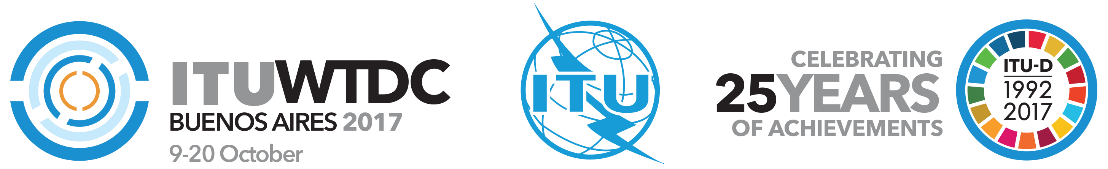 Консультативная группа по развитию электросвязи (КГРЭ)22-е собрание, Женева, 9−12 мая 2017 года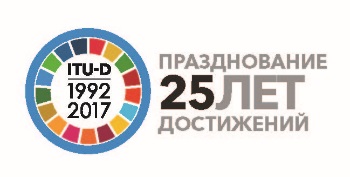 Документ TDAG17-22/23-R16 марта 2017 годаОригинал: английскийДиректор Бюро развития электросвязиДиректор Бюро развития электросвязиДиректор Бюро развития электросвязиГЛОБАЛЬНЫй СИМПОЗИУМ МСЭ ДЛЯ РЕГУЛЯТОРНЫХ ОРГАНОВ (ГСР)ГЛОБАЛЬНЫй СИМПОЗИУМ МСЭ ДЛЯ РЕГУЛЯТОРНЫХ ОРГАНОВ (ГСР)ГЛОБАЛЬНЫй СИМПОЗИУМ МСЭ ДЛЯ РЕГУЛЯТОРНЫХ ОРГАНОВ (ГСР)РезюмеНа Глобальном симпозиуме для регуляторных органов (ГСР-16), который проходил в Шарм-эль-Шейхе, Египет, с 11 по 14 мая 2016 года, присутствовало более 540 участников, включая министров правительств, глав регуляторных органов и руководителей отраслевых организаций высшего звена из 64 стран. ГСР-16 был организован в сотрудничестве с правительством Египта под эгидой Его Превосходительства Абделя Фаттаха ас-Сиси, Президента Арабской Республики Египет. Темой ГСР-16 была: "Иметь расширенные права и возможности, быть охваченным: составляющие "умных" обществ в соединенном мире".ГСР-17 будет проходить 11−14 июля 2017 года в гостинице Paradise Island, Багамские Острова, под председательством Председателя Управления по вопросам регулирования и конкуренции в сфере коммунальных услуг (URCA). Тема ГСР-17 "Жизнь в мире цифровых возможностей" будет включать различные аспекты, которые позволят регуляторным органам обменяться мнениями о путях создания благоприятной регуляторной среды путем совместного регулирования, чтобы расширить возможности и укрепить доверие в цифровом мире завтрашнего дня. Кроме того, будут организованы информационные сессии по ключевым проектам, программам и инициативам БРЭ. 11 июля 2017 года в рамках Глобального диалога по охвату цифровыми финансовыми услугами состоится тематическое предварительное мероприятие, в центре внимания которого в этом году будет стоять вопрос безопасности цифровых финансовых услуг. Собрание региональных ассоциаций регуляторных органов и собрание старших сотрудников по регулированию из частного сектора с участием "только по приглашению" состоятся в первой половине дня 12 июля 2017 года.Необходимые действияКГРЭ предлагается принять к сведению настоящий документ и представить руководящие указания, которые она сочтет необходимыми.Справочные материалыРезолюция 48 (Пересм. Хайдарабад, 2010 г.) ВКРЭ-14